台北和平基督長老教會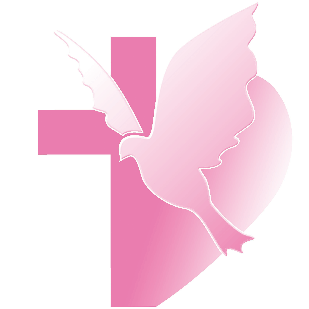 【根植於基督—謹慎來建造】(華語)【釘根佇基督—謹慎來起造】(台語)主日禮拜程序【講道大綱】一、前言：江湖一點訣、點破沒價值。 （一）	聖經所應許—平安、喜樂、有盼望基督徒的生命！（二）	信仰的訣竅、大聲來宣揚、人人都得救、榮耀歸天父。二、	本文：耶穌說葡萄樹比喻的時機—離別前的贈言。 （一）	耶穌用比喻闡明聖經真理。（二）	以色列人被稱為上帝的葡萄園。（三）	聖經中的植物特性，葡萄樹最主要的用途是結果子。（四）	耶穌是真葡萄樹，你們是枝子。          枝子若連在樹上，樹便會供應枝子一切的所需；          枝子不能離開葡萄樹。我們若離開了主，就不能做什麼；（五）	天父在葡萄園修剪3種枝子       1.「不結果子」的枝子→天父上帝就剪去。       2.「結果子」的枝子 →天父上帝就修剪乾淨。       3.「多結果子」的枝子→上帝因此得榮耀、稱我們為門徒。三、	思考：我們要活出豐盛基督徒生命的秘訣 （一）	要常常與葡萄樹相連—要常在主裡面1.緊緊地與主相連是指心靈深處的連結！2.人內心一切的渴望、上帝都可以滿足；        但基督徒內心最大的石頭是—我們是否有將上帝的應許句句當真。3.為了讓愛我的主、在我身上施行祂的旨意、關鍵是       我們要常常安息在祂裡面、不是只靠著自己的努力和掙扎。4.耶穌基督祂自己為我們做最好的模範。（二）	我們的生命是否願意被上帝修剪，使枝子結更多的果子呢？1.基督徒生命的成長是不斷被修剪的過程2.上帝因為愛的緣故，要將我們修剪乾淨。3.每一個多結果子的枝子都有被上帝修剪過的傷痕及記號。4.跟隨耶穌的一生雖有修剪，卻是一場不斷多結果子經歷上帝奇妙恩典的旅程。   四、	結論：活出豐盛基督徒生命的秘訣    （一）	時時與耶穌連結、住在基督裡、安息在主裡（二）	願意讓上帝修剪你的生命，自然能結出散發基督馨香之氣的好果子。【本週樂活讀經進度】【重要事工消息】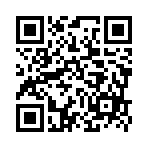 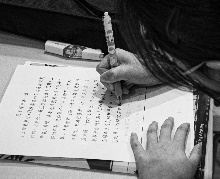 代表本主日有聚會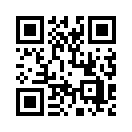 我們信仰有一個重要特質，是我們的主是「自我啟示」的主，因此我們的教會不需要爭取認同，因為耶穌會把自己啟示出來。被稱為共觀福音書的馬太、馬可、路加三本福音書都有記載耶穌受試探。這邊馬可福音寫得最簡略，但是放在最前面，清楚表明「耶穌也會受試探」。馬太和路加福音才把耶穌所受的三個魔鬼的試探講出來，馬可福音只有提到撒旦、曠野、四十天，也提到事後有天使來服侍他。這讓我們看到，生命本身就是試探沒有結束，是持續不斷的，不是夜盡天明就結束了。一個有趣的問題是，門徒如何知道耶穌有受試探？當然是耶穌自己講的。問題是，為什麼耶穌要跟門徒說這個發生在他出來傳道前的事件？畢竟這是發生在內心的事件，別人看不到的。耶穌講出他自己所面對的試探，是幫助我們也可以誠實面對自己也會面對試探的事實，但也知道這一切都是在聖靈的帶領之下，我們可以安心面對，就像耶穌被聖靈引導到曠野禁食四十天後接受試探一樣，也像耶穌禁食禱告四十天、被推到極限一樣。我自己報考神學院的時候，接受院長口試，他是幫我堅信禮的牧師，居然問我「念神學院有趣嗎？」我不知道怎麼回答，只好說「看起來很有趣」。回首前塵，我的結論確實覺得當牧師很有趣，雖然過程充滿淚水。婚姻也是這樣，我幫維倫牧師證婚時，心裡的OS是，不怕死的再邁入婚姻！在教堂舉辦婚禮看起來很夢幻，但每天柴米油鹽的婚姻現實是很骨感的。那為什麼我們會覺得當基督徒、傳福音只有幸福美滿，沒有「忍耐到底，終必得救」？但如果我們只是滿足人們的需求，那跟「把石頭變成餅(麵包)」有甚麼差別？難怪馬克思會說，「宗教是人民的鴉片」。可是，耶穌卻說「不要以為我來世上是要帶來和平」，但是我們似乎都忽略了，連牧師講道也都不敢講這段經文。我們在聖靈的帶領之下，一切都會很好，所以耶穌才跟門徒分享他所受的試探，要門徒跟隨他的腳步向前行，面對隨時會來的試探。舉例來說，彼得面對的試探不只是三次不認主，因為他上一刻才宣認耶穌「是基督、是永生上帝的兒子」，下一刻就阻止耶穌去耶路撒冷，被罵是「撒旦、退我後邊去吧！」連啟示錄的七個教會，復活的基督都警告他們「我要將你的燈台從原處挪去」，表示試探時時存在。我今天來的時候，本來想穿牛仔褲，但師母覺得「去台北市的教會應該穿正式一點」，所以就穿西裝褲，結果來了才發現大家也沒有穿得那麼正式、不少人穿得很休閒。我們穿得體面可能就自以為自己是somebody，可是我們還是隨時會面對試探，要倚靠聖靈。畢竟連耶穌聽到施洗約翰被希律砍頭的時候，也是馬上徹夜禱告，因為耶穌是施洗約翰的表弟，也接受他的洗禮，聽到消息也是天人交戰。我們全家曾經有一次在路上被指南客運的公車撞到，車子全毀、但全家人都沒事。事後有會友說，還好是牧師所以大難不死、感謝主。但我事後回想，到底是全家大難不死該感謝主，還是「但求同月同日死」該感謝主？也許我們都太輕易說「感謝主」，甚至把病痛當作信心不夠、信仰有問題的結果，但這似乎需要更深入思考，仔細察驗上帝的旨意，避免失落了起初的愛心、原來的目標。當耶穌徹夜禱告以後，天亮好多人聚集，耶穌看見他們如同羊沒有牧人一樣，就「動了慈心」，開口教導他們，最後行了五餅二魚的神蹟。而且，當門徒要求耶穌遣散群眾的時候，耶穌卻回答「你們給他們吃吧！」這些在在都是實踐耶穌在試探中回答魔鬼的「人活著不是單靠食物，乃是靠神口裡所出的一切話」。耶穌拒絕魔鬼要求敬拜牠的要求，但其實如果耶穌答應了，也沒有人會發現。同樣的，撒旦時時都在試探我們，要我們站在不對的位置上、放錯地方，或者是有不對的動機，「反正沒有人會發現」。即使我們事事順利，這也不應該就簡化為上帝的祝福，因為也可能是魔鬼的試探、要吸引我們站到不對的位置上。我過去轉換工場似乎都沒有甚麼特別的規劃，就是看上帝的帶領。我要離開大溪教會的時候，曾經為了要去雙連教會還是淡水教會而禁食禱告，結果禱告完反而沒有聲音，不知道上帝的旨意是甚麼。本來是雙連教會先說的、而且說如果你離開大溪教會一定要來雙連，但後來淡水教會也邀請我。結果是雙連教會的彭德貴牧師說，如果去淡水教會也很好，讓你自己選。所以後來淡水教會直接跟中會申請監選，我就去淡水教會了。二戰期間每天晚上對全英國廣播講道的聖公會大主教威廉‧坦普(William Temple)說，自己每天都要回到上帝面前悔改，來避免失真失焦。耶穌也在馬可福音的開頭表明自己也會受試探，即使是上十字架前，祂還是面對了最後的試探，想求父讓杯離開。可是正如耶穌在十字架上最後所說，我們面對試探也要「把自己交在父手裡」，求主聖靈憐憫保守。相對的，我們很容易邀請名人來做見證，但不是每個人的見證都是出於信仰的反省，只是他們覺得自己的成功或病得醫治是上帝的祝福而已。但正如劉俠女士沒有做病得醫治的見證，終身為類風濕性關節炎所苦，我們也可能隨時被試探，但也在其中經歷聖靈的帶領。明天我會在第二堂台語禮拜和第三堂華語禮拜繼續講「耶穌呼召門徒」和「耶穌醫病趕鬼」。第一堂禮拜講 道：楊博文牧師講 道：楊博文牧師第二堂禮拜講 道： 講 道： 講 道： 講 道： 楊博文牧師楊博文牧師司 會：武茂玲長老司 會：武茂玲長老司 會：司 會：司 會：司 會：邱寶瑩長老邱寶瑩長老司 琴：周靜瑜姊妹司 琴：周靜瑜姊妹司 琴：司 琴：司 琴：司 琴：林純純執事林純純執事領 詩：領 詩：領 詩：領 詩：簡文隆弟兄簡文隆弟兄同心歌頌預備心敬拜上帝預備心敬拜上帝預備心敬拜上帝預備心敬拜上帝預備心敬拜上帝預備心敬拜上帝會眾會眾會眾序樂安靜等候神安靜等候神安靜等候神安靜等候神安靜等候神安靜等候神司琴司琴司琴宣召司會司會司會聖詩第一堂(華) 新聖詩 第195首「我的心是土地」(華) 新聖詩 第195首「我的心是土地」(華) 新聖詩 第195首「我的心是土地」(華) 新聖詩 第195首「我的心是土地」(華) 新聖詩 第195首「我的心是土地」會眾會眾會眾聖詩第二堂(台) 新聖詩 第195首「我的心是土地」(台) 新聖詩 第195首「我的心是土地」(台) 新聖詩 第195首「我的心是土地」(台) 新聖詩 第195首「我的心是土地」(台) 新聖詩 第195首「我的心是土地」會眾會眾會眾信仰告白台灣基督長老教會信仰告白台灣基督長老教會信仰告白台灣基督長老教會信仰告白台灣基督長老教會信仰告白台灣基督長老教會信仰告白會眾會眾會眾祈禱司會司會司會啟應 新聖詩 啟應文2詩篇1 新聖詩 啟應文2詩篇1 新聖詩 啟應文2詩篇1 新聖詩 啟應文2詩篇1 新聖詩 啟應文2詩篇1會眾會眾會眾獻詩第一堂Come Thou Long Expected Jesus我們渴望的耶穌Come Thou Long Expected Jesus我們渴望的耶穌Come Thou Long Expected Jesus我們渴望的耶穌Come Thou Long Expected Jesus我們渴望的耶穌Come Thou Long Expected Jesus我們渴望的耶穌陳長伯弟兄陳長伯弟兄陳長伯弟兄獻詩第二堂在這神聖的時刻在這神聖的時刻在這神聖的時刻在這神聖的時刻在這神聖的時刻成契詩班成契詩班成契詩班聖經約翰福音15:1-8約翰福音15:1-8約翰福音15:1-8約翰福音15:1-8約翰福音15:1-8司會司會司會講道豐盛生命的秘訣豐盛生命的秘訣豐盛生命的秘訣豐盛生命的秘訣豐盛生命的秘訣楊博文牧師楊博文牧師楊博文牧師回應詩第一堂(華) 新聖詩 第160首「時刻我需要主」(華) 新聖詩 第160首「時刻我需要主」(華) 新聖詩 第160首「時刻我需要主」(華) 新聖詩 第160首「時刻我需要主」(華) 新聖詩 第160首「時刻我需要主」會眾會眾會眾回應詩第二堂(台) 新聖詩 第160首「時刻我需要主」(台) 新聖詩 第160首「時刻我需要主」(台) 新聖詩 第160首「時刻我需要主」(台) 新聖詩 第160首「時刻我需要主」(台) 新聖詩 第160首「時刻我需要主」會眾會眾會眾奉獻新聖詩 第382首 第1、5節新聖詩 第382首 第1、5節新聖詩 第382首 第1、5節新聖詩 第382首 第1、5節新聖詩 第382首 第1、5節會眾會眾會眾報告交誼 司會司會司會祝福差遣第一堂(華) 新聖詩 第396首「禮拜結束，求主賜福」(華) 新聖詩 第396首「禮拜結束，求主賜福」(華) 新聖詩 第396首「禮拜結束，求主賜福」(華) 新聖詩 第396首「禮拜結束，求主賜福」(華) 新聖詩 第396首「禮拜結束，求主賜福」會眾會眾會眾祝福差遣第二堂(台) 新聖詩 第396首「今欲散會，求主賜福」(台) 新聖詩 第396首「今欲散會，求主賜福」(台) 新聖詩 第396首「今欲散會，求主賜福」(台) 新聖詩 第396首「今欲散會，求主賜福」(台) 新聖詩 第396首「今欲散會，求主賜福」會眾會眾會眾祝禱楊博文牧師楊博文牧師楊博文牧師阿們頌會眾會眾會眾尾頌第二堂直到咱擱相見直到咱擱相見直到咱擱相見直到咱擱相見成契詩班成契詩班成契詩班第三堂禮拜講 道：楊博文牧師講 道：楊博文牧師講 道：楊博文牧師講 道：楊博文牧師司 琴：郭嘉琳姊妹司 琴：郭嘉琳姊妹司 琴：郭嘉琳姊妹司 琴：郭嘉琳姊妹司 琴：郭嘉琳姊妹司 會：陳惠周長老司 會：陳惠周長老司 會：陳惠周長老司 會：陳惠周長老領 詩：陳群鈺姊妹領 詩：陳群鈺姊妹領 詩：陳群鈺姊妹領 詩：陳群鈺姊妹領 詩：陳群鈺姊妹敬拜讚美會眾會眾會眾信仰告白台灣基督長老教會信仰告白台灣基督長老教會信仰告白台灣基督長老教會信仰告白台灣基督長老教會信仰告白台灣基督長老教會信仰告白台灣基督長老教會信仰告白會眾會眾會眾消息報告司會司會司會歡迎禮司會司會司會守望禱告司會司會司會奉獻委身新聖詩 第382首 第1、5節新聖詩 第382首 第1、5節新聖詩 第382首 第1、5節新聖詩 第382首 第1、5節新聖詩 第382首 第1、5節新聖詩 第382首 第1、5節會眾會眾會眾聖經約翰福音15:1-8約翰福音15:1-8約翰福音15:1-8約翰福音15:1-8約翰福音15:1-8約翰福音15:1-8司會司會司會證道信息豐盛生命的秘訣豐盛生命的秘訣豐盛生命的秘訣豐盛生命的秘訣豐盛生命的秘訣豐盛生命的秘訣楊博文牧師楊博文牧師楊博文牧師回應詩歌每天的禱告每天的禱告每天的禱告每天的禱告每天的禱告每天的禱告會眾會眾會眾祝禱楊博文牧師楊博文牧師楊博文牧師阿們頌會眾會眾會眾日期4/4(一)4/5(二)4/6(三)4/7(四)4/8(五)進度約翰福音19約翰福音20約翰福音21詩篇90詩篇91禮拜類  別類  別時  間場  地場  地上週人數上週人數禮拜第一堂禮拜第一堂禮拜主日  8：30五樓禮拜堂五樓禮拜堂42277禮拜第二堂禮拜第二堂禮拜主日 10：00三、四樓禮拜堂三、四樓禮拜堂187277禮拜第三堂禮拜第三堂禮拜主日 11：30五樓禮拜堂五樓禮拜堂48277禱告會類別類別時間本週本週上週/次下次聚會日期禱告會類別類別時間場地內容 / 主理人數下次聚會日期禱告會第一堂會前禱告第一堂會前禱告主日  8：20五樓禮拜堂教牧團隊34/10禱告會第二堂會前禱告第二堂會前禱告主日  9：50三樓禮拜堂教牧團隊164/10禱告會第三堂會前禱告第三堂會前禱告主日 11：00五樓禮拜堂敬拜團74/10禱告會禱告會禱告會週四 19：301F蔡維倫牧師144/7禱告會早禱會早禱會週五  8：402F02陳群鈺姊妹64/8團契聚會松年團契松年團契主日  8：401F01休息154/10團契聚會成人團契成人團契主日  9：007F05獻詩練習354/10團契聚會成人團契成人團契主日 11：302F02練詩354/10團契聚會婦女團契婦女團契週二10：001F01休息314/12團契聚會方舟團契方舟團契週五19：006F03天國的仇敵114/8團契聚會青年團契青年團契週六19：00B1禮拜堂專講94/9團契聚會少年團契少年團契週六19：00B2禮拜堂信仰活動154/9小組聚會腓立比小組主日每月第1、3主日11:306F02陳詞章小組長74/17小組聚會腓立比小組主日每月第3主日11:306F01謝敏圓長老4/17小組聚會喜樂小組主日每主日10:006F05林瑜琳長老104/10小組聚會活水小組主日每月第2主日11:307F05吳雅莉牧師64/10小組聚會大數小組主日每月第1、3主日11:307F06許素菲執事74/17小組聚會橄欖小組主日每月第2主日12:006F01卓璇慧執事84/10小組聚會依一小家主日每月第2、4主日11:30B101蔡雅如姊妹144/10小組聚會新力氣分享小組主日線上聚會線上聚會信仰與生活/蕭崑杉弟兄-小組聚會甘泉小組週二每週二10:006F03肺癌第四期生命見證204/12小組聚會新苗小組週二每週二19:006F01陳群鈺小組長114/12小組聚會安得烈小組10A週二每月第1、3週六14:006F04溫秋菊、鄭麗珠小組長4/9小組聚會安得烈小組10B週二每月第1、3週二19:306F02詹穎雯執事34/19小組聚會路加小組週二每月第3週二19:307F06周德盈小組長4/12小組聚會長輩小組三每週三 9:451F長輩分享、銀髮健康操514/6小組聚會K.B小組週五每週五10:001F陳群鈺小組長334/8小組聚會K.B II小組週五每週五10:002F02陳秀惠長老94/8小組聚會畢契小家週六每週六晚上18:00B101洪婕寧姐妹74/9小組聚會葡萄樹小組週六每月第4週六15:006F01黃瑞榮長老104/23查經班以斯拉查經班以斯拉查經班每月第二主日8:45-9:506F03高正吉長老384/10查經班生命建造查經班聖經共讀士師記生命建造查經班聖經共讀士師記每月一次 週六10:00五樓禮拜堂莊信德牧師4/16詩班樂團撒母耳樂團撒母耳樂團主日12：00B2禮拜堂張中興團長244/10詩班樂團希幔詩班希幔詩班週二20：002F02范恩惠傳道174/12詩班樂團青契敬拜團青契敬拜團週六15：30B1禮拜堂黃俊諺弟兄5/7詩班樂團和平敬拜團和平敬拜團週六14：00B102楊承恩弟兄64/16社區和平關懷站和平關懷站週二~週五 10:00-16:001F01-02粉彩/27 桌遊/26 健身/37 樂活183/39粉彩/27 桌遊/26 健身/37 樂活183/394/6社區繪畫小組繪畫小組週三  9：306F04-05張素椿老師84/6社區編織班編織班週三 10：00-12：006F03張雅琇長老114/6社區日文學習小組日文學習小組週三 18：002F02乾美穗子姊妹-社區姊妹成長讀書會姊妹成長讀書會週五 09：30-11：306F01沈月蓮長老54/8社區插花班插花班週五 19：001F01李玉華老師144/8全新樂活讀經計劃2022年4月4日至4月8日全新樂活讀經計劃2022年4月4日至4月8日全新樂活讀經計劃2022年4月4日至4月8日日期經文默想題目4/4(一)約翰福音191.耶穌被釘十字架這件事，彼拉多、祭司、群眾、兵丁、耶穌的母親、所愛的門徒各有甚麼回應？這不同的回應給我們甚麼樣的思考與提醒？2.當猶太祭司為了自身利益，不想要耶穌做主。他們用｢凱撒會怎麼想」來威脅彼拉多釘死耶穌，甚至說「只有凱撒是我們的王！」。請反省我們內心深處是否也有這種｢只有       是我的王」的隱諱心思？4/5(二)約翰福音201.耶穌對多馬說：「那些沒有看見而信的是多麼有福啊！」是否「真正的信心就是帶著疑惑繼續向前呢」？2.回首看看自己在信仰的道路上，如何詮釋這條信心之路呢？4/6(三)約翰福音211.在信仰群體中，我們會為了跟別人比較，而模糊了自己跟隨主的焦點嗎？2.主說：｢只管跟隨我！」請思想這句話對自己的意義。3.愛主、跟隨主、餵養主的羊，我們可以怎麼具體實踐出來？4/7(四)詩篇901.詩人相信上帝是他的盼望與倚靠，因此他放膽祈求憐憫、慈愛、恩寵與得著成功堅立。對我而言，上帝的形象是甚麼樣子？我能謙卑自己更多的倚靠他嗎？2.選一段最觸動自己心弦的詩句，記誦默背謹記在心，成為自己隨時的提醒與激勵。4/8(五)詩篇911.我倚靠上帝嗎？詩人看見上帝的作為─｢他們求告我，我要回答；他們在患難中，我要與他們同在」，面對自己的難處，我是否將它真正帶到上帝面前祈求？2.詩人見證｢凡向至高者尋求安全，住在全能者蔭庇下的人， 都可以向上主說：『你是我的避難所，是我的堡壘。你是我的上帝，我信靠你』」，這詩句是否讓我們羨慕詩人與上帝之間親密的「我與祢」的關係？請思想自己與上帝的關係，欣慕？疏離？還是視若無睹？3.你知道這位讓人稱祂為｢天父」的上帝，也在等候我們更多親近他、倚靠他嗎？